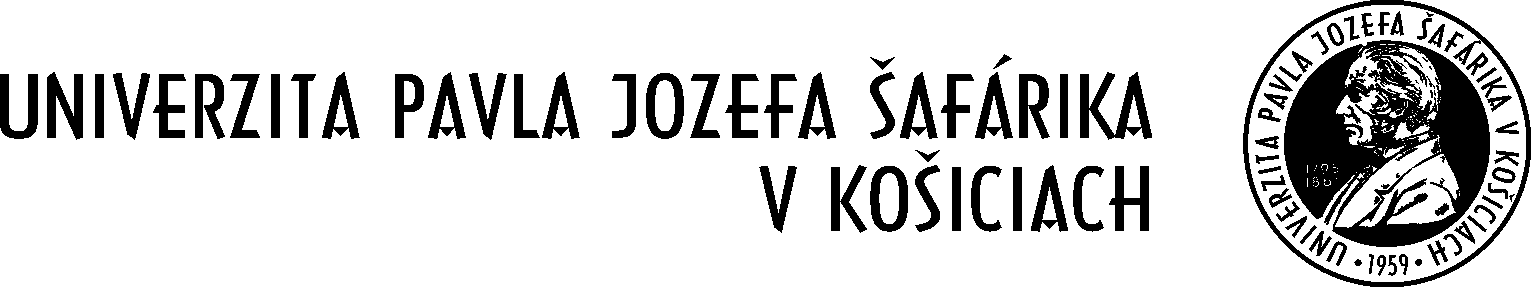 ZMLUVA O DIELO č. ..............uzatvorená v zmysle ust. § 536 a nasl. zákona č. 513/1991 Zb.  - Obchodný zákonník v znení neskorších predpisovČl. I Zmluvné stranyObjednávateľ Obchodné meno:	Univerzita Pavla Jozefa Šafárika v Košiciach Sídlo:				Šrobárova 2, 041 80 Košice Štatutárny orgán: 	            prof. MUDr. Ladislav Mirossay, DrSc. – rektor IČO:  				00 397 768 IČ DPH:			SK2021157050Zástupcovia na rokovanie  vo veciach technických: 	 Ing. Jozef Maligdavo veciach zmluvných: 	JUDr. Zuzana GažováBankové spojenie:  		Štátna pokladnica, Bratislava Č. účtu: 			 7000074351/8180(ďalej len „objednávateľ“ v príslušnom gramatickom tvare) Zhotoviteľ:  Obchodné meno:	Sídlo:	Štatutárny orgán: 		IČO: 				DIČ: 				IČ DPH:	Zástupcovia na rokovanie vo veciach technických: 		 vo veciach zmluvných: 	Bankové spojenie: 	Číslo účtu: 		Tel.:								Fax:	E-mail:				Zapísaný v Obchodnom registri Okresného súdu .............., odd.: ...... , vložka č. .........(ďalej len „zhotoviteľ“ v príslušnom gramatickom tvare)  (ďalej spolu len „zmluvné strany“)Čl. II  PODKLADY PRE UZAVRETIE ZMLUVYZmluva je uzatvorená v zmysle ust. § 3 ods. 3 zákona č. 25/2006 Z. z. o verejnom obstarávaní      a o zmene a doplnení niektorých zákonov v znení neskorších predpisov. Čl. IIIPRÁVNE PREDPISYVzájomné vzťahy oboch zmluvných strán sa riadia ust. zákona č. 513/1991 Zb. - Obchodný zákonník v znení neskorších predpisov (ďalej len "Obchodný zákonník"), ust. zákona č.18/1996 Z. z. o cenách v znení neskorších predpisov a vyhláškou č. 87/1996 Z. z., ktorou sa vykonáva zákon Národnej rady Slovenskej republiky č. 18/1996 Z. z. o cenách  v znení neskorších predpisov. Čl. IV  PREDMET ZMLUVYZhotoviteľ sa touto zmluvou zaväzuje pre objednávateľa vykonať dielo: „Oprava interiéru v CAM klube ŠD UPJŠ Medická 4“ v súlade s projektovou dokumentáciou spracovanou spoločnosťou MVR projekt spol. s r.o. autorizovaným inžinierom Milanom Zvarom z októbra 2013 v špecifikácii a v rozsahu prác a dodávok uvedených v Prílohe č. 1, ktorá je nedeliteľnou súčasťou tejto zmluvy (ďalej len „dielo“). Miesto realizácie diela sa nachádza v objekte Študentského domova na Medickej 4, Košice.Zhotoviteľ sa zaväzuje vykonať dielo vo vlastnom mene a na vlastné nebezpečenstvo. Bližšia špecifikácia a rozsah diela uvedeného v ods. 1 tohto článku sú stanovené          v Prílohe č. 1, ktorá tvorí nedeliteľnú súčasť tejto zmluvy. Objednávateľ sa zaväzuje, že dokončené dielo prevezme a zaplatí za jeho zhotovenie dohodnutú cenu. Čl. V  ČAS PLNENIAZhotoviteľ vykoná dielo nasledovne:začatie realizácie diela: prevzatie pracoviska - v termíne najneskôr do 3 pracovných dní odo dňa účinnosti tejto zmluvy;riadne  ukončenie a odovzdanie diela objednávateľovi – najneskôr v termíne do 35 dní odo dňa účinnosti tejto zmluvy.Zhotoviteľ splní svoju povinnosť vykonať dielo jeho riadnym ukončením a odovzdaním objednávateľovi na základe zápisnice o odovzdaní a prevzatí diela, ktorá je podpísaná obidvoma zmluvnými stranami.  Ak zhotoviteľ riadne ukončí dielo pred dohodnutým termínom, objednávateľ sa zaväzuje  toto dielo prevziať aj v skoršom termíne. O plnení predmetu tejto zmluvy v skoršom termíne sa zaväzuje zhotoviteľ informovať objednávateľa minimálne 3 pracovné dni vopred.  Zhotoviteľ je povinný bez meškania písomne informovať objednávateľa o vzniku akejkoľvek udalosti, ktorá bráni alebo sťažuje včasnú alebo riadnu realizáciu diela            a môže spôsobiť omeškanie zhotoviteľa s plnením termínov uvedených v tomto článku.Čl. VI  CENA DIELA A PLATOBNÉ PODMIENKYCena diela podľa podmienok tejto zmluvy je stanovená dohodou zmluvných strán              v súlade so zákonom č. 18/1996 Z. z. v znení neskorších predpisov, vyhláškou č. 87/1996 Z. z. v znení neskorších predpisov. Položkovitý rozpočet tvorí Prílohu č. 1 k tejto zmluve a je jej nedeliteľnou súčasťou.Celková cena bez DPH: 		EUR DPH				EURCelková cena s DPH: 		EUR V cene diela sú zahrnuté všetky práce, montáž, dodávky a služby súvisiace s realizáciou diela a vyplývajúce pre zhotoviteľa z tejto zmluvy; dopravné náklady, atesty a certifikáty od dodaných výrobkov a materiálov; záručné listy, návody na obsluhu v slovenskom jazyku a iné doklady, ako aj náklady na vybudovanie, prevádzku, údržbu a vypratanie pracoviska a jeho zariadenia, na ktorom je dielo vykonané.Cenu diela je možné meniť dodatkom k zmluve odsúhlaseným oboma stranami, ktorý bude jej nedeliteľnou súčasťou, z uvedených dôvodov: menší rozsah prác oproti zmluve;zmena sadzby DPH. Podkladom pre uzavretie dodatku k zmluve bude obojstranne odsúhlasený zápis               v stavebnom denníku, resp. špecifikácia požadovaných prác doložená objednávateľom. Zmluvné strany sa dohodli, že objednávateľ uhradí cenu diela na základe faktúry zhotoviteľa, a to po odovzdaní a prevzatí diela v zmysle čl. V ods. 2 zmluvy.Podkladom k vyhotoveniu faktúry a jej prílohou budú najmä tieto dokumenty: zisťovací protokol o objeme skutočne vykonaných stavebných prác, položkovitý súpis vykonaných prác a dodávok, časti stavebného denníka, v ktorých sú uvedené fakturované práce a dodávky, fotodokumentáciu prác, ktoré sú fakturované, certifikáty materiálov resp. vyhlásenia o zhode materiálov použitých pri fakturovaných prácach, rekapitulácia, krycí list, zápisnica o odovzdaní a prevzatí diela podpísaná oboma zmluvnými stranami.Objednávateľ neposkytuje zálohové platby ani preddavky na realizáciu diela.Zmluvné strany sa dohodli, že lehota splatnosti faktúry je 30 dní odo dňa jej  doručenia objednávateľovi. Zhotoviteľ zabezpečí, aby ním vystavené faktúry obsahovali všetky potrebné náležitosti daňového dokladu v zmysle zákona č. 222/2004 Z. z. o dani z pridanej hodnoty v znení neskorších predpisov. Objednávateľ si vyhradzuje právo vrátiť zhotoviteľovi faktúru, ktorá bude nesprávna, neúplná alebo ktorá nebude obsahovať potrebné náležitosti a dokumenty podľa zákona a tejto zmluvy. Nová lehota splatnosti faktúry začína plynúť po doručení novej opravenej faktúry objednávateľovi. ČI. VII POVINNOSTI ZMLUVNÝCH STRÁNPre styk s objednávateľom pri realizácii diela určuje objednávateľ ako technický dozor Ing. Maroša Saba, tel.:  0552341661, e-mail: maros.sabo@upjs.skObjednávateľ sa zaväzuje, že zhotoviteľovi poskytne pri vykonaní diela potrebnú súčinnosť. Objednávateľ sa zaväzuje umožniť prístup určeným zamestnancom zhotoviteľa a osobám ním určeným do priestorov svojho objektu za účelom realizácie diela. Objednávateľ preškolí pred nástupom na práce zamestnancov zhotoviteľa o predpisoch BOZP a o ochrane pred požiarmi platných v objekte objednávateľa v čase vykonávania diela. Objednávateľ je povinný zhotoviteľa informovať o nebezpečenstvách a ohrozeniach na pracovisku, o preventívnych opatreniach a o opatreniach a postupe v prípade poškodenia zdravia a o postupe v prípade požiaru. V prípade prerušenia realizácie diela z dôvodov na strane objednávateľa bude termín ukončenia   a odovzdania diela upravený písomným dodatkom k tejto zmluve. Dielo sa bude preberať naraz ako celok. Vlastníkom diela je objednávateľ. Nebezpečenstvo škody na diele, na veciach               a materiáloch potrebných na zhotovenie diela znáša zhotoviteľ do zápisničného odovzdania diela zhotoviteľom. Zhotoviteľ je povinný realizovať dielo v súlade s touto zmluvou. Zhotoviteľ je povinný pri vykonaní diela postupovať s náležitou odbornou starostlivosťou. Zhotoviteľ sa zaväzuje k utajovaniu informácií voči tretím osobám, ktorými by spôsobil ujmu objednávateľovi.Zhotoviteľ je povinný zabezpečiť miesto, na ktorom vykonáva práce nevyhnutné na vykonanie diela podľa ustanovení tejto zmluvy, pred nepovoleným vstupom tretích osôb. Zhotoviteľ zodpovedá za škodu spôsobenú porušením tejto povinnosti. Zhotoviteľ zabezpečí, že jeho zamestnanci a osoby, ktoré vstúpia do objektu, v ktorom sa vykonáva dielo s vedomím zhotoviteľa, sa pri zhotovovaní diela budú pohybovať len vo vyznačenom priestore. Zhotoviteľ je povinný zabezpečiť dielo proti krádeži a poškodeniu. Zhotoviteľ sa zaväzuje predložiť objednávateľovi zoznam všetkých zamestnancov, ktorí budú vykonávať práce na zhotovovanom diele. Zhotoviteľ sa zaväzuje zabezpečiť ochranu svojich zamestnancov a zamestnancov prípadných subdodávateľov, v plnom rozsahu dodržiavať zákon č. 124/2006 Z. z.           o bezpečnosti a ochrane zdravia pri práci a o zmene a doplnení niektorých zákonov          v znení neskorších predpisov. Zhotoviteľ diela vyznačí priestor so zvýšeným nebezpečenstvom vhodnými výstražnými označeniami, tento ohradí a zabezpečí za účelom zabránenia vstupu nepovolaným osobám tak, aby pri zhotovení diela nebolo ohrozené zdravie zamestnancov                   a ostatných osôb, majetok objednávateľa ani riadny chod práce. Zhotoviteľ zabezpečí a uskladní potrebný materiál tak, aby tento neprekážal                   a neohrozoval riadny chod prevádzky, a to podľa dohody s objednávateľom.Objednávateľ umožní zhotoviteľovi realizovať práce aj mimo pracovnej doby a v dňoch pracovného pokoja.Zhotoviteľ je povinný všetky práce vykonať v zmysle platných STN, ON a technických podmienok zodpovedajúcich materiálom a kvalite, ktorá musí byť v súlade s STN a ON. Zhotoviteľ sa zaväzuje predložiť doklady nevyhnutné na začatie preberacieho konania. Ak ich nepredloží, objednávateľ preberacie konanie nezačne a zhotoviteľovi vyúčtuje všetky náklady vzniknuté z tohto dôvodu. Zhotoviteľ písomne vyzve objednávateľa na prevzatie diela najmenej 3 pracovné dni vopred pred dňom dokončenia a odovzdania diela.Čl. VIIISankcieV prípade omeškania zhotoviteľa s ukončením diela v dohodnutom termíne podľa čl. V ods. 1 písm. b) tejto zmluvy, je objednávateľ oprávnený požadovať od zhotoviteľa zmluvnú pokutu vo výške 0,05% celkovej ceny diela s DPH za každý aj začatý deň omeškania a zhotoviteľ je povinný uhradiť objednávateľovi uplatnenú zmluvnú pokutu v lehote 7 dní odo dňa doručenia výzvy objednávateľa na jej zaplatenie. Zaplatením zmluvnej pokuty nie je dotknutý nárok objednávateľa na náhradu škody v rozsahu prevyšujúcom zmluvnú pokutu.Zhotoviteľ je oprávnený požadovať od objednávateľa  úrok z omeškania vo výške 0,05 % z neuhradenej ceny diela za každý deň omeškania s úhradou faktúry. Objednávateľ nezodpovedá za omeškanie úhrady faktúry, ktoré je spôsobené nepripísaním finančných prostriedkov na účet zhotoviteľa zo strany jeho finančného ústavu.V prípade omeškania zhotoviteľa s odstránením vád a nedorobkov v dohodnutom termíne je objednávateľ oprávnený uplatniť u zhotoviteľa zmluvnú pokutu vo výške 35,- € za každý deň omeškania a vadu a zhotoviteľ je povinný uhradiť objednávateľovi uplatnenú zmluvnú pokutu. Zaplatením zmluvnej pokuty nie je dotknutý nárok objednávateľa na úhradu škody vzniknutej v dôsledku omeškania zhotoviteľa.V prípade opakovaného výskytu tej istej vady diela a v závislosti od jej charakteru a rozsahu má objednávateľ právo na odstúpenie od zmluvy a vrátenie zaplatenej ceny diela alebo právo na  zľavu z ceny diela najmenej vo výške 10% z ceny diela.Zhotoviteľ zodpovedá za všetky škody vzniknuté jeho činnosťou počas realizácie diela na objednávateľových objektoch a ich vybavení. Po zistení škody je zhotoviteľ povinný vznik škody ohlásiť objednávateľovi a bezodkladne uviesť vec alebo zariadenie do pôvodného stavu. Pri úplnom zničení musí zhotoviteľ zničenú vec alebo zariadenie nahradiť novou vecou toho istého typu. Pri určovaní škody bude objednávateľ vychádzať z ceny veci             v čase poškodenia. Čl. IXSTAVEBNÝ DENNÍKZhotoviteľ je povinný viesť odo dňa prevzatia pracoviska stavebný denník (ďalej len „SD“) o prácach, ktoré vykonáva, až do dňa odovzdania a prevzatia diela. V SD musia byť zapísané najmä nasledovné údaje: mesiac, deň, dátum; klimatické podmienky;čas začiatku a skončenia prác na pracovisku (stavenisku); počet pracovníkov zhotoviteľa podľa remesiel, zúčastňujúcich sa na zhotovení diela. Objednávateľ je povinný obsah SD sledovať a k zápisom zhotoviteľa sa vyjadrovať           v lehote do 5-tich pracovných dní. Zápisy v SD sa nepovažujú za zmenu zmluvy, ale slúžia ako podklad pre vyhotovenie prípadných dodatkov k tejto zmluve. SD je vedený v dvoch vyhotoveniach, pričom originál záznamov zostáva zhotoviteľovi, kópia objednávateľovi. Čl. X ZÁRUKY Zhotoviteľ poskytuje záruku na vykonané dielo v rozsahu 24 mesiacov odo dňa prevzatia diela objednávateľom na základe zápisnice o prevzatí a odovzdaní diela v zmysle ust. čl. V ods. 2 tejto zmluvy. Dielo bude odovzdané, len ak objednávateľ v zápisnici vyhlási, že dielo preberá. Prípadné vady a nedorobky, ktoré nebránia riadnemu užívaniu diela budú uvedené v zápisnici z odovzdania a prevzatia diela s uvedením termínu ich odstránenia, pričom táto zápisnica bude zároveň považovaná za reklamáciu vád a nedorobkov. Vadou sa rozumie odchýlka v kvalite, rozsahu a parametroch diela stanoveným technickým zadaním, projektovou dokumentáciou, touto zmluvou a platnými technickými normami a platnými právnymi predpismi.Nedorobkom sa rozumie nedokončená práca oproti technickému zadaniu a projektovej dokumentácii.Objednávateľ môže odmietnuť prevzatie diela pre vady a nedorobky v závislosti od ich charakteru a rozsahu až do doby, kým ich zhotoviteľ neodstráni. Skryté vady má objednávateľ právo reklamovať bez zbytočného odkladu, najneskôr do konca záručnej lehoty. Zhotoviteľ sa zaväzuje vady v záručnej dobe odstrániť v dohodnutých lehotách. Reklamácia vád bude vykonaná písomne. Doba odstránenia vád bude dohodnutá pri reklamačnom konaní. Počas reklamačného konania záručná doba na dielo neplynie.V prípade výskytu vád diela zmluvné strany dojednali právo objednávateľa požadovať          a povinnosť zhotoviteľa poskytnúť bezplatné odstránenie vád v mieste vykonania diela. Ak zhotoviteľ neodstráni vady diela v primeranej dodatočnej lehote alebo ak oznámi pred jej uplynutím, že vady diela neodstráni, môže objednávateľ v závislosti od rozsahu             a charakteru vady odstúpiť od zmluvy alebo požadovať primeranú zľavu z ceny. Objednávateľ je povinný umožniť zhotoviteľovi prístup do priestorov, v ktorých sa majú vady diela zistené počas záručnej doby odstraňovať. Čl. XIODSTÚPENIE OD ZMLUVYKtorákoľvek zo zmluvných strán je oprávnená odstúpiť od tejto zmluvy pri podstatnom porušení povinnosti vyplývajúcej z tejto zmluvy a požadovať náhradu škody, ktorá jej vznikla zavinením druhej zmluvnej strany. Zmluvné strany sa dohodli, že za podstatné porušenie povinnosti vyplývajúcej z tejto zmluvy budú považovať porušenie akejkoľvek povinnosti vyplývajúcej z tejto zmluvy. Úplná alebo čiastočná zodpovednosť zmluvnej strany je vylúčená v prípadoch zásahu vyššej moci alebo úradných miest. Odstúpenie od tejto zmluvy odstupujúca strana písomne oznámi druhej zmluvnej strane bez zbytočného odkladu potom, ako sa o podstatnom porušení tejto zmluvy dozvedela.  Objednávateľ je oprávnený okamžite odstúpiť od tejto zmluvy aj v prípadoch, ak: zhotoviteľ napriek písomnému upozorneniu objednávateľa nerešpektuje dohodnuté podmienky pre vykonanie diela a pokračuje vo vadnom plnení, zhotoviteľ bezdôvodne odmieta vykonať dielo,zhotoviteľ je v omeškaní s vykonaním diela, okrem prípadu, ak je dôvodom omeškania poskytovateľa vyššia moc,sa voči zhotoviteľovi vedie konkurzné konanie alebo bol podaný návrh na začatie konkurzného konania, resp. návrh na začatie konkurzného konania bol zamietnutý z dôvodu nedostatku majetku alebo ak bolo voči zhotoviteľovi začaté vyrovnávacie konanie, zhotoviteľ vstúpil do likvidácie aleboak sa splnenie zmluvy stane celkom nemožným.Zhotoviteľ je oprávnený odstúpiť od tejto zmluvy v prípade, ak objednávateľ ani po písomnej výzve zhotoviteľa neposkytne potrebnú súčinnosť podľa čl. VII ods. 2 zmluvy alebo ak sa splnenie zmluvy stane celkom nemožným.Objednávateľ, ktorý z dôvodov uvedených v zmluve od nej odstúpi, má právo požadovať od zhotoviteľa náhradu škody, ktorá mu vznikla (okrem prípadov charakterizovaných ako vyššia moc, resp. zásah úradných miest).Odstúpenie od zmluvy musí byť oznámené druhej zmluvnej strane písomne s uvedením dôvodu, pre ktorý strana odstupuje od zmluvy.  Zhotoviteľ je povinný v prípade odstúpenia od zmluvy vysporiadať všetky vzájomné záväzky a opustiť, vypratať a vyčistiť pracovisko najneskôr v lehote do 10 dní odo  dňa doručenia odstúpenia od zmluvy zhotoviteľovi.Platnosť zmluvy môže byť ukončená i dohodou zmluvných strán.ČI. XIIZÁVEREČNÉ USTANOVENIAZmluva je vyhotovená v 5 (piatich) vyhotoveniach, z ktorých  zhotoviteľ obdrží dva a  objednávateľ tri rovnopisy. Zmeny a doplnenia tejto zmluvy možno vykonať po vzájomnej dohode zmluvných strán formou písomných dodatkov k tejto zmluve. Tieto dodatky tvoria jej nedeliteľnú súčasť. Prípadné spory zmluvných strán budú riešené snahou o dohodu, v prípade nezhody o veci rozhodne príslušný súd SR. Zmluvné strany sa dohodli, že akékoľvek písomnosti vyplývajúce z právneho vzťahu založeného touto zmluvou (napríklad faktúry, uplatnenie náhrady škody, uplatnenie úroku z omeškania, uplatnenie zmluvnej pokuty, odstúpenie od tejto zmluvy) sa budú považovať za doručené aj v prípade, ak sa doporučená zásielka adresovaná na adresu sídla/miesta podnikania zhotoviteľa vráti objednávateľovi ako neprevzatá (napríklad z dôvodu odopretia prevzatia písomnosti alebo neprevzatia písomnosti v odbernej lehote, prípadne z dôvodu neznámeho adresáta); v uvedenom prípade sa písomnosť považuje za doručenú dňom, keď bola objednávateľovi listová zásielka vrátená, i keď sa adresát (zhotoviteľ) o tom nedozvedel.Táto zmluva nadobúda platnosť dňom jej podpisu obidvoma zmluvnými stranami a účinnosť odo dňa nasledujúceho po dni jej zverejnenia v Centrálnom registri zmlúv Úradu vlády Slovenskej republiky. Zmluvné strany vyhlasujú, že túto zmluvu uzatvorili slobodne a vážne, neuzatvorili ju v tiesni a za nápadne nevýhodných podmienok, zmluvu si prečítali, jej obsahu porozumeli a na znak súhlasu ju vlastnoručne podpísali.Prílohy:	Príloha č. 1 - Špecifikácia diela a rozpočetV ....................., dňa ..................  			V Košiciach, dňa ............................Za zhotoviteľa:  	Za objednávateľa: ...................................................... 	...........................................................          meno, priezvisko, titul, funkcia			prof. MUDr. Ladislav Mirossay, DrSc. podpis oprávnenej osoby(osôb) zhotoviteľa 		    		   rektor